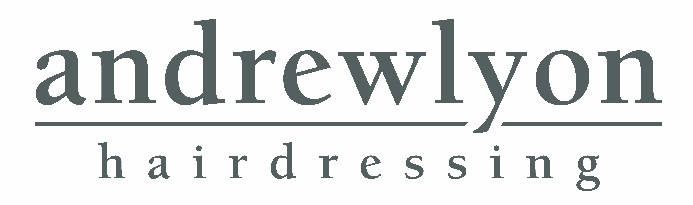 applicationformprivate & confidentialAll applicants will be treated in the same way.  Sex, ethnic origin, disability, religious or political beliefs or marital status will not be a reason for an applicant being refused a position.  Upon receipt of any application, the applicant will be asked to attend for a series of tests and/or provide evidence of qualifications and an interview to discuss the opportunities provided.  No member of the company will discriminate against an applicant because of sex, ethnic origin, disability, religious or political beliefs or marital status.  All applications received from applicants will be held in the Application file and will show application forms, details of interview and comments for why and where applicant was recommended for interview and or selection.confidentialapplication form(please use block capitals)personal detailsMR   /   MRS   /   MISS   /   MS      SURNAME _________________________________________________________________________CHRISTIAN NAMES __________________________________________________________________________________________________MAIDEN NAME (if applicable) _______________________________________________________________________________________DATE OF BIRTH _______________________________________________________ AGE _________________________________________ADDRESS ________________________________________________________________________________________________________________________________________________________________________________________________________________________________________TELEPHONE NUMBERS   HOME ____________________________________ MOBILE ___________________________________EMAIL ________________________________________________________________________________________________________________NATIONAL INSURANCE NO: _____________________________________________________________________________________MARITAL STATUS         SINGLE   /   LIVING WITH PARTNER   /   MARRIED   /   WIDOWED   /   DIVORCED NUMBER OF CHILDREN _____________________________________________ AGES ________________________________________ethnic originFor monitoring purposes in order to ensure discrimination does not exist we ask that you tick one of the following	White				Black (other)			Bangladeshi	Black 		Indian				Chinese				Black African			Pakistani			Other _________________________________			 employment requiredPOSITION APPLYING FOR ___________________________________________________________________________________________ARE YOU APPLYING FOR:	   FULL TIME    /    PART TIME   IF PART TIME STATE HOURS & DAYS _____________________________________________________________________________WHEN ARE YOU AVAILABLE TO START _________________________________________________________________________HOW DID YOU LEARN OF THIS VACANCY _______________________________________________________________________  next of kinNAME _________________________________________________ RELATIONSHIP ____________________________________________ADDRESS ________________________________________________________________________________________________________________________________________________________________________________________________________________________________________TELEPHONE NUMBERS   HOME ___________________   WORK ____________________     _____________________ARE YOU RELATED TO ANY MEMBER OF STAFF		YES   /   NOIF YES PLEASE STATE NAME ________________________________________________________________________________________WHICH SALON DO THEY WORK IN _______________________________________________________________________________medical historyDO YOU HAVE ANY PHYSICAL DISABILITIES			YES   /   NOIF YES PLEASE STATE ________________________________________________________________________________________________DO YOU HAVE ANY KNOWN ALLERGIES			YES   /   NOIF YES PLEASE STATE ________________________________________________________________________________________________DO YOU TAKE MEDICATION REGULARLY 			YES   /   NOIF YES PLEASE STATE ________________________________________________________________________________________________DO YOU SUFFER FROM		ASTHMA			YES   /   NO					SKIN AILMENTS		YES   /   NO					BACK PAINS			YES   /   NO					GLANDULAR FEVER	YES   /   NO					COLOUR BLINDNESS	YES   /   NO					MIGRAINES			YES   /   NOprevious employmentPLEASE GIVE DETAILS OF YOUR PRESENT & PAST EMPLOYMENT STARTING WITH YOUR PRESENT OR MOST RECENT EMPLOYER*	PLEASE BE ACCURATE WITH DATES*	PLEASE ACCOUNT FOR ANY INTERVALS OF NON-EMPLOYMENTyour previous trainingDO YOU HOLD ANY QUALIFICATIONS PERTAINING TO HAIRDRESSING			YES   /   NOIF YES PLEASE STATE______________________________________________________________________________________________________________________________________________________________________________________________________________________________________________________________________________________________________________________________________________________________________________HAVE YOU BEEN ON ANY HAIRDRESSING COURSES						YES   /   NOIF YES PLEASE STATE______________________________________________________________________________________________________________________________________________________________________________________________________________________________________________________________________________________________________________________________________________________________________________WHAT DO YOU CONSIDER TO BE YOUR STRENGTHS AND WEAKNESSES______________________________________________________________________________________________________________________________________________________________________________________________________________________________________________________________________________________________________________________________________________________________________________WHAT ASPECTS OF HAIRDRESSING WOULD YOU LIKE TO RECEIVE MORE TRAINING IN______________________________________________________________________________________________________________________________________________________________________________________________________________________________________________________________________________________________________________________________________________________________________________educationHOBBIES & INTERESTS   _________________________________________________________________________________________________________________________________________________________________________________________________________________________________________________________________________________________________________________________________________________referencesPLEASE GIVE DETAILS OF TWO REFERENCES To the best of my knowledge the above details are true and I understand that withholding information may be the reason for refusing or terminating my employment with the company.SIGNATURE __________________________________________________________________ DATE _________________________________for official use onlyFIRST INTERVIEWINTERVIEWED BY ___________________________________________________________ DATE _________________________________COMMENTS __________________________________________________________________________________________________________SECOND INTERVIEW		YES   /   NO		SECOND INTERVIEWINTERVIEWED BY _____________________________________________________________ DATE _______________________________COMMENTS __________________________________________________________________________________________________________TRADE TEST COMMENTSSTARTING DATE _____________________________________________________________________________________________________SALON ________________________________________________________________________________________________________________STARTING SALARY _________________________________________________ COMMISSION _______________________________NAME & ADDRESS OF EMPLOYERFROMmonth     yearTOmonth     yearSTARTING SALARYLEAVING SALARY££perperJOB TITLEJOB TITLEJOB TITLEJOB TITLEDESCRIBE THE WORK YOU DIDDESCRIBE THE WORK YOU DIDDESCRIBE THE WORK YOU DIDDESCRIBE THE WORK YOU DIDPHONE NUMBERReason for leavingReason for leavingReason for leavingReason for leavingNAME & ADDRESS OF EMPLOYERFROMmonth     yearTOmonth     yearSTARTING SALARYLEAVING SALARY££perperJOB TITLEJOB TITLEJOB TITLEJOB TITLEDESCRIBE THE WORK YOU DIDDESCRIBE THE WORK YOU DIDDESCRIBE THE WORK YOU DIDDESCRIBE THE WORK YOU DIDPHONE NUMBERReason for leavingReason for leavingReason for leavingReason for leavingNAME & ADDRESS OF EMPLOYERFROMmonth     yearTOmonth     yearSTARTING SALARYLEAVING SALARY££perperJOB TITLEJOB TITLEJOB TITLEJOB TITLEDESCRIBE THE WORK YOU DIDDESCRIBE THE WORK YOU DIDDESCRIBE THE WORK YOU DIDDESCRIBE THE WORK YOU DIDPHONE NUMBERReason for leavingReason for leavingReason for leavingReason for leavingNAME & ADDRESSOF SCHOOL OR COLLEGEDATES ATTENDEDFROM – TOCERTIFICATEGRADE / PREDICTED GRADEMATHSENGLISHNAMEADDRESSRELATIONSHIP WITH REFEREE